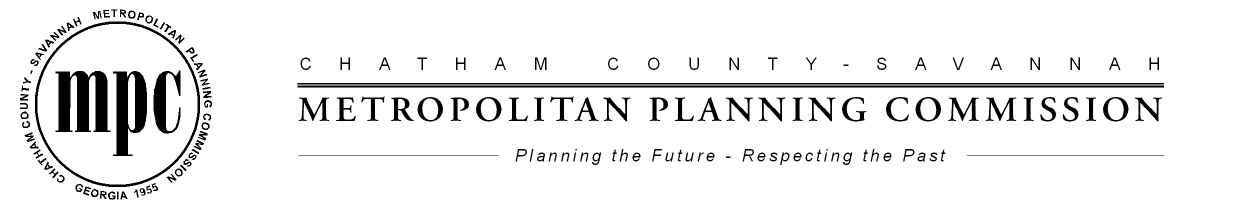 Date of MPC Hearing: 11/22/2016Type of Petition: Map AmendmentStaff Generated Petition: Y/NSavannah City Council Agenda Item Information SheetThe petitioner, Phillip McCorkle, as agent for 31 North Real Estate Investors, LLC/Michael C. Bowen is requesting a map amendment to change the designation of the property from a P-B-H (Planned Highway Business) district to a P-B-G* (General Commercial) district, tying the rezoning to a general development plan under the provisions of section 8-3031(D)(1)(a), which would require approval of the general development plan by the Mayor and Alderman.The property, 45,000 square feet, is located at 2803 Limerick Street. The case was initially presented to the Board as a Text Amendment on November 1, 2016 to remove the street classification requirement from the proposed use (75(b) Ministorage warehouse). Staff recommended approval of the removal of the street classification requirement for the use (see Text Amendment for 16-005546-ZA under Old Business). The MPC continued the case to permit staff to conduct a study of the potential impact on residential properties. 

The petitioner since amended his request from a text amendment to the present map amendment. On November 22, 2016, the MPC voted 10-3 to recommend denial of the proposed map amendment. The issue has since been held in abeyance at the petitioner’s request until March 24, 2017.